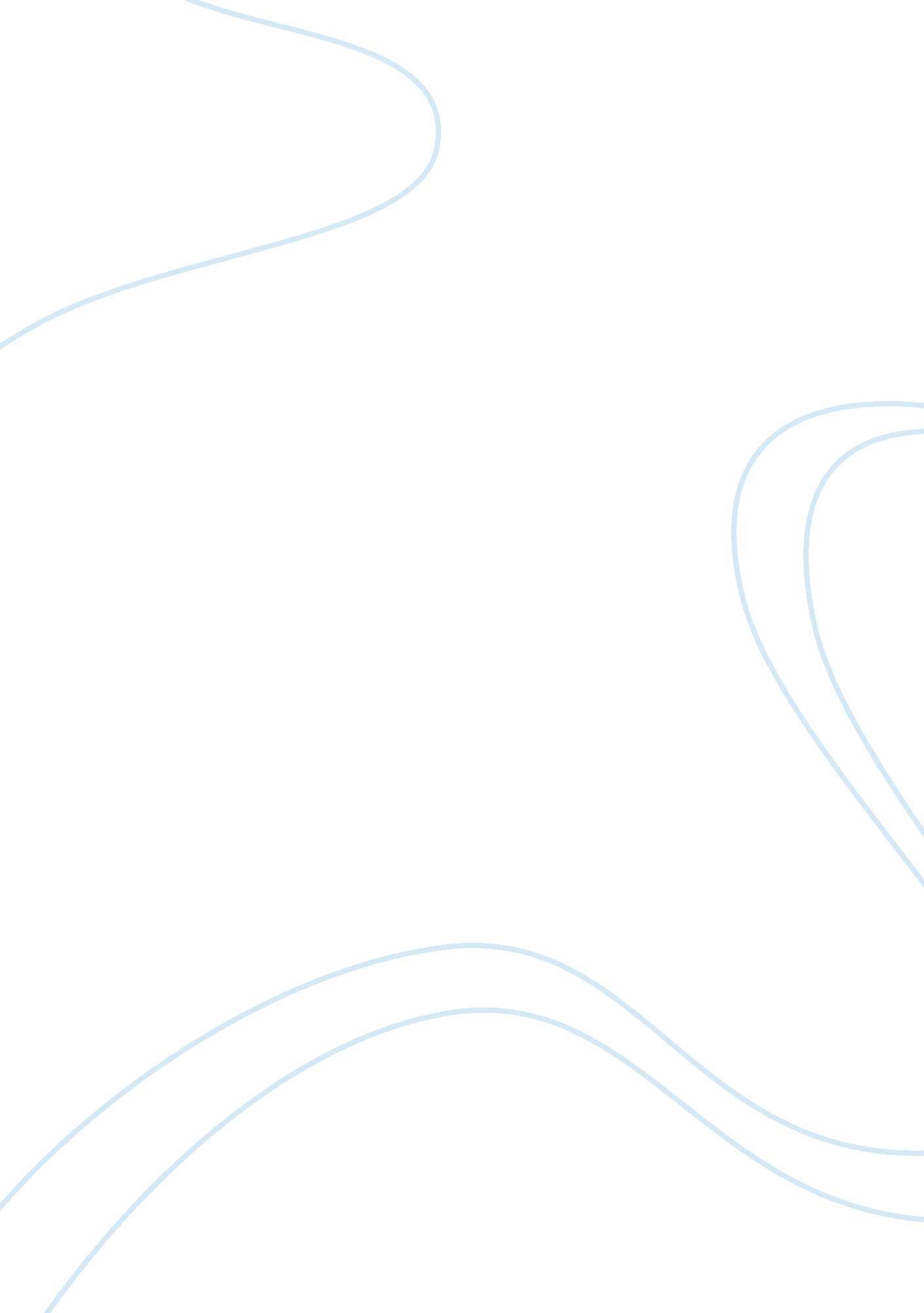 Summary chapter 1 soci 1001Sociology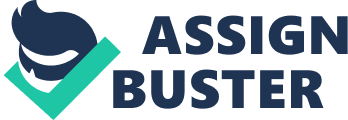 This is an introduction to the book as to what it contains and what it discusses about the sociology and what it discusses in various chapters of thebook. This chapter outlines various concepts of sociology including presenting a discussion on the power and other concepts. The chapter opens with the discussion on power relations and how the daily interaction of humans with each other can define various social relations and power structures. Subsequently, this book also discusses about unpacking the center as it outlines that most books focus on discussing social deviance rather than focusing on the center. It also discusses on the concept of social inequality and argues that this book primarily looks at the power and its relationship with the social inequalities. On subsequent page, it discusses about the concept of center and defines it as position of social advantage and signifies an standpoint from where those who are in power view the world. 
This chapter also discusses about the concept of Agency and ability of people to actually make choices among different frames of references and outlines that socialization should also be viewed as a process of social learning. The chapter also discusses about the power and its association with coercion. The chapter however outlines that the overall intention in this book is to actually see power in different social interactions. It also discusses various dimensions of power and how it is related with the markets and neoliberal ideology. Author has further gone on to discuss about the means of production and its relationship with the social classes. In doing so, author has also discussed about the theories of Karl Marx. 
This chapter also discusses about the consumption of images and how they are related with various social actions and interactions within the society we live in. 